REJON II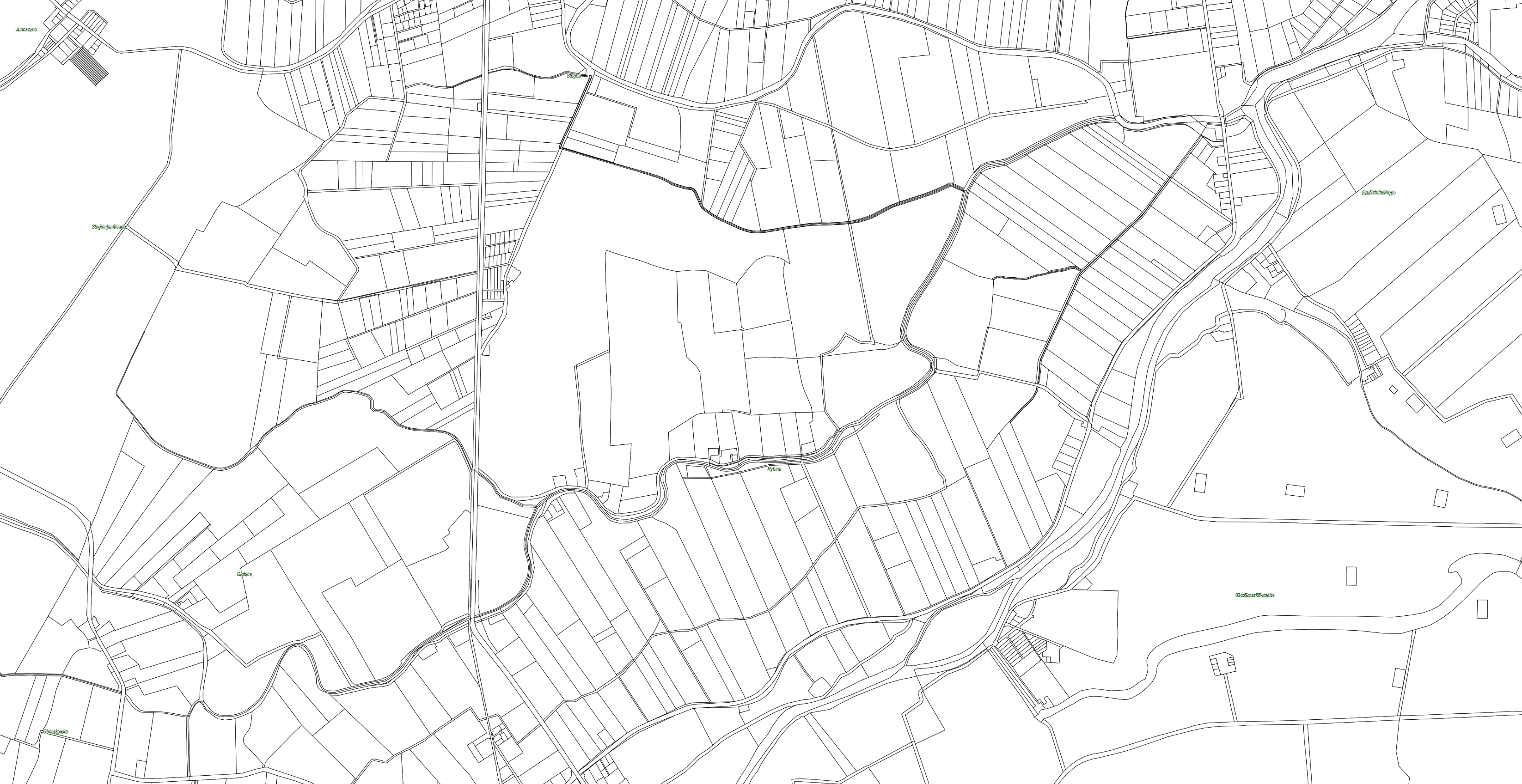 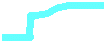 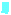 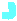 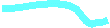 	POPOWO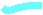 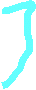 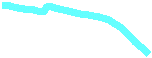 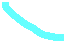 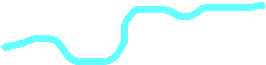 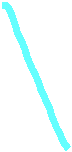 GŁOBICA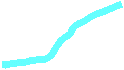 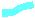 